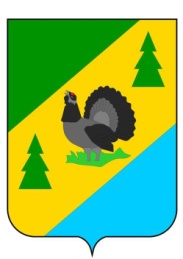 РОССИЙСКАЯ ФЕДЕРАЦИЯИРКУТСКАЯ ОБЛАСТЬАЛЗАМАЙСКОЕ МУНИЦИПАЛЬНОЕ ОБРАЗОВАНИЕАДМИНИСТРАЦИЯПОСТАНОВЛЕНИЕ № 6г. Алзамайот 21 января 2020 г.     В соответствии с Федеральным законом от 08.11.2007 № 257-ФЗ «Об автомобильных дорогах и о дорожной деятельности в Российской Федерации и о внесении изменений в отдельные законодательные акты Российской Федерации», статьями 6, 47 Устава Алзамайского муниципального образования, администрация Алзамайского муниципального образования	ПОСТАНОВЛЯЕТ:1. Утвердить Порядок содержания и ремонта автомобильных дорог общего пользования местного значения Алзамайского муниципального образования (Приложение).2. Настоящее постановление опубликовать в газете «Вестник Алзамайского муниципального образования» и разместить на официальном сайте администрации Алзамайского муниципального образования www.alzamai.ru.Глава Алзамайского муниципального образования                                                                                  А.В. Лебедев                                                                                                                                                                                                                                                                                                                                                                                                                                                                                                                                                                                                                                                                                                                                                          Приложение                                                                              к постановлению администрации                                                                          Алзамайского муниципального                                         образования                                                      от 21.01.2020 г. № 6Порядоксодержания и ремонта автомобильных дорог общего пользования местного значения Алзамайского муниципального образования1. Общие положения1.1. Настоящий Порядок содержания и ремонта автомобильных дорог общего пользования местного значения Алзамайского муниципального образования (далее - Порядок), разработан во исполнение Федерального закона от 08.11.2007 № 257-ФЗ «Об автомобильных дорогах и о дорожной деятельности в Российской Федерации и о внесении изменений в отдельные законодательные акты Российской Федерации» (с последующими изменениями) и определяет правила организации проведения работ по восстановлению транспортно-эксплуатационных характеристик автомобильных дорог общего пользования местного значения Алзамайского муниципального образования и их участков (далее - автомобильные дороги) и поддержанию надлежащего технического состояния автомобильных дорог.1.2. В настоящем Порядке используются следующие понятия:«автомобильная дорога» - объект транспортной инфраструктуры, предназначенный для движения транспортных средств и включающий в себя земельные участки в границах полосы отвода автомобильной дороги и расположенные на них или под ними конструктивные элементы (дорожное полотно, дорожное покрытие и подобные элементы) и дорожные сооружения, являющиеся ее технологической частью, - защитные дорожные сооружения, искусственные дорожные сооружения, производственные объекты, элементы обустройства автомобильных дорог; «ремонт автомобильных дорог» - комплекс работ по восстановлению транспортно эксплуатационных характеристик автомобильных дорог, при выполнении которых не затрагиваются конструктивные и иные характеристики надежности и безопасности автомобильных дорог;«содержание автомобильных дорог» - комплекс работ по поддержанию надлежащего технического состояния автомобильной дороги, оценке ее технического состояния, а также по организации и обеспечению безопасности дорожного движения.1.3. Автомобильными дорогами общего пользования местного значения Алзамайского муниципального образования являются автомобильные дороги общего пользования в границах населенных пунктов, расположенных на территории Алзамайского муниципального образования (перечень которых утвержден представительным органом муниципального образования), за исключением автодорог общего пользования федерального, регионального, муниципального значения, а так же частных автодорог.1.4. Организация и проведение работ по ремонту автомобильных дорог или их участков и работ по содержанию автомобильных дорог (далее - дорожные работы) заключаются в осуществлении комплекса следующих мероприятий, который составляют:а) оценка технического состояния автомобильных дорог;б) планирование работ по содержанию и ремонту автомобильных дорог;в) разработка проектов работ по ремонту и содержанию автомобильных дорог (далее - проекты работ) или расчеты стоимости работ по ремонту или содержанию автомобильных дорог (далее - сметный расчет);г) проведение работ по содержанию автомобильных дорог;д) проведение работ по ремонту автомобильных дорог;е) приемка и оценка качества работ по содержанию и ремонту автомобильных дорог;ж) охрана окружающей среды.2. Оценка технического состояния автомобильных дорог2.1. Оценка технического состояния автомобильных дорог проводится в целях получения полной, объективной и достоверной информации о транспортно эксплуатационном состоянии автомобильных дорог, условиях их работы и степени соответствия их фактических потребительских свойств, параметров и характеристик требованиям, определенным государственными стандартами, техническими регламентами и иными нормативными правовыми актами Российской Федерации.2.2. При оценке технического состояния автомобильных дорог используются результаты их комиссионного обследования, а также при наличии данные диагностики автомобильных дорог. 2.3. Комиссионное обследование автомобильных дорог осуществляется комиссией, состав которой утверждается постановлением администрации Алзамайского муниципального образования. Сезонные осмотры (визуальные осмотры автомобильных дорог) организуются дважды в год - в начале осеннего и в конце весеннего сезонов (весенний и осенний осмотры) в соответствии с Порядком проведения оценки технического состояния автомобильных дорог, утвержденным приказом Министерства транспорта Российской Федерации от 27.08.2009 № 150.2.4. В ходе визуального осмотра автомобильных дорог определяются: состояние полосы отвода, земляного полотна и водоотвода; состояние покрытия проезжей части, его дефекты; состояние искусственных дорожных сооружений; состояние элементов обустройства автомобильных дорог. 2.5. По результатам визуального осмотра комиссией выявляются участки автомобильных дорог, не отвечающие нормативным требованиям к их транспортно эксплуатационному состоянию, и определяются виды и состав основных работ и мероприятий по содержанию и ремонту автомобильных дорог с целью повышения их транспортно-эксплуатационного состояния до требуемого уровня.2.6. Результаты визуального осмотра оформляются актом обследования, в котором отражаются выявленные недостатки автомобильной дороги и предложения комиссии по их устранению с указанием необходимых мероприятий.2.7. Акты обследований утверждаются Главой Алзамайского муниципального образования, который на их основании планирует виды работ по содержанию и ремонту автомобильных дорог, а также определяет объемы и очередность их выполнения.2.8. При невозможности визуальной оценки отдельных параметров состояния автомобильной дороги администрация Алзамайского муниципального образования проводит диагностику автомобильных дорог с привлечением при необходимости специализированных подрядных организаций в порядке, установленном действующим законодательством Российской Федерации в сфере размещения заказов на поставки товаров, выполнение работ и оказание услуг для муниципальных нужд.3. Планирование работ по содержанию и ремонту автомобильных дорог3.1. Планирование работ по содержанию и ремонту автомобильных дорог осуществляется Главой Алзамайского муниципального образования ежегодно по результатам оценки технического состояния автомобильных дорог.3.2. Состав и виды работ устанавливаются в соответствии с классификацией работ по содержанию и ремонту автомобильных дорог общего пользования.3.3. Планирование видов работ по содержанию автомобильных дорог осуществляется на основании документов территориального планирования, подготовка и утверждение которых осуществляются в соответствии с Градостроительным кодексом Российской Федерации, нормативов финансовых затрат на ремонт и содержание автомобильных дорог и материалов оценки транспортно-эксплуатационного состояния автомобильных дорог.3.4. Планирование работ по обеспечению безопасности дорожного движения осуществляется с учетом проектов, схем и иной документации по организации дорожного движения и анализа аварийности.4. Разработка проектов работ и сметных расчетов4.1. Разработка проектов работ и сметных расчетов осуществляется организациями, определенными по результатам конкурсов (аукционов), проводимых администрацией в порядке, установленном действующим законодательством, и утверждаются администрацией4.2. Разработка проектов работ или сметных расчетов осуществляется в соответствии с: классификацией работ по капитальному ремонту, ремонту и содержанию автомобильных дорог; периодичностью проведения видов работ по содержанию автомобильных дорог и дорожных сооружений на них, утверждаемыми действующим законодательством.5. Проведение работ по содержанию автомобильных дорог5.1. Содержание автомобильных дорог включает в себя осуществление комплекса работ по поддержанию надлежащего технического состояния автомобильных дорог, оценке их технического состояния, а также по организации и обеспечению круглогодичного беспрепятственного и безопасного движения по ним автотранспортных средств.5.2. Для выполнения работ по содержанию автомобильных дорог привлекаются специализированные организации в порядке, установленном действующим законодательством Российской Федерации. При возникновении на обслуживаемой автомобильной дороге или ее участке препятствий для движения, подрядная организация в целях обеспечения безопасности дорожного движения принимает меры по временному ограничению движения на период до устранения препятствий для движения.5.3. Периодичность, объёмы и сроки проведения работ по содержанию автомобильных дорог определяются заключенными с подрядными организациями муниципальными контрактами.5.4. Последовательность ведения работ по содержанию автомобильных дорог и их объем определяются с учетом следующей приоритетности:а) виды работ, влияющие на безопасность движения (восстановление и замена элементов удерживающих ограждений; восстановление и замена дорожных знаков; уборка посторонних предметов с проезжей части; уборка снега и борьба с зимней скользкостью; ямочный ремонт покрытий и т.п.)б) виды работ, влияющие на срок службы элементов дорог и дорожных сооружений (ремонт обочин, откосов земляного полотна, элементов водоотвода, приведение полосы отвода в нормативное состояние);в) прочие работы.5.5. В случае, если лимиты бюджетных обязательств на текущий период ниже потребности, определенной в соответствии с нормативами затрат, администрация Алзамайского муниципального образования определяет виды работ, обязательные к выполнению при содержании автомобильных дорог, и коэффициенты периодичности их выполнения исходя из фактических объемов финансирования. При этом обеспечиваются минимально допустимые по условиям обеспечения безопасности дорожного движения требования к эксплуатационному состоянию автомобильных дорог.6. Проведение работ по ремонту автомобильных дорог6.1. Ремонт автомобильных дорог включает в себя осуществление комплекса работ по восстановлению транспортно-эксплуатационных характеристик автомобильной дороги, при выполнении которых не затрагиваются конструктивные и иные характеристики надежности и безопасности автомобильной дороги.6.2. Для проведения работ по ремонту автомобильных дорог привлекаются организации в порядке, установленном действующим законодательством Российской Федерации в сфере размещения заказов на поставки товаров, выполнение работ и оказание услуг для государственных нужд.6.3. Проведение работ по ремонту автомобильных дорог организовывается администрацией Алзамайского муниципального образования.6.4. Технология проведения ремонтных работ определяется исходя из проектной документации на выполнение ремонта автомобильных дорог.6.5. Ограждение мест производства работ в целях обеспечения безопасности дорожного движения, а также содержания участков автомобильных дорог или отдельных ее элементов, находящихся на стадии ремонта, для обеспечения проезда по ним транспортных средств, осуществляются организациями, выполняющими работы по ремонту.7. Прием и оценка качества работ по содержанию и ремонту автомобильных дорог7.1. Прием и оценка качества выполненных подрядными организациями работ по содержанию и ремонту автомобильных дорог производится администрацией Алзамайского муниципального образования с целью определения соответствия полноты и качества выполненных работ условиям муниципального контракта, требованиям технических регламентов, проектной документации на ремонт автомобильных дорог.7.2. Прием выполненных работ, ввод в эксплуатацию отремонтированных автомобильных дорог, в том числе участков автомобильных дорог или их отдельных элементов, а также оценка уровня содержания автомобильных дорог осуществляются в соответствии с правовыми актами, регулирующими эти вопросы, и условиями муниципальных контрактов на выполнение этих работ. 7.3. По результатам оценки выполненных работ по ремонту автомобильных дорог составляется акт о выполненных работах установленной формы, в котором отражаются, какие работы на автомобильной дороге (участке автомобильной дороги) произведены, качество выполненных работ, а также недостатки выполненных работ.8. Охрана окружающей среды8.1. Выполнение работ по содержанию и ремонту автомобильных дорог осуществляется с соблюдением действующего законодательства Российской Федерации об охране окружающей среды.8.2. Применяемые при выполнении работ по содержанию автомобильных дорог и их ремонту материалы должны соответствовать требованиям экологической безопасности.Об утверждении Порядка содержания и ремонта автомобильных дорог общего пользования местного значения Алзамайского муниципального образования